 Swimming Essay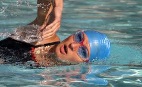 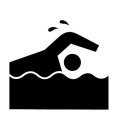 Total___________________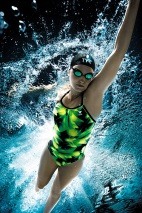 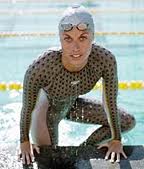 CATEGORY201050TOTALIntroduction to free style, back stroke, floating &breathing. .My experience learning how to swim. KWL*exceptional introduction that grabs interest of reader and states topic. introduction, purpose.**thesis is exceptionally clear, arguable, well-developed, and a definitive statement.*proficient introduction that is interesting and states topic.**thesis is clear and arguable statement of position.*basic introduction that states topic but lacks interest and limited ..**thesis is somewhat clear and arguable.*weak or no introduction of topic.**paper’s purpose is unclear/thesis is weak or missing.Your experience learning to swim. What did you learn. What progress did you make?*paper is exceptionally researched, extremely detailed, and historically accurate. **information clearly relates to the thesis..*information relates to the main topic.**paper is well-researched in detail and from a variety of sources.*information relates to the main topic, few details and/or examples are given.**shows a limited variety of sources.*information has little or nothing to do with the thesis.**information has weak or no connection to the thesis.How your view changed about swimming *exceptionally critical, relevant and consistent connections made between evidence and thesis.**excellent analysis.*consistent connections made between evidence and thesis**good analysis.*some connections made between evidence and thesis.**some analysis.*limited or no connections made between evidence and thesis.**lack of analysis.Organization and development of thesis.*exceptionally clear, logical, mature & thorough development  of thesis with excellent transitions  within paragraphs.*clear and logical order that supports thesis with good transitions between and within paragraphs.*somewhat clear and logical development with basic transitions between and within paragraphs.*lacks development of ideas with weak or no transitions between and within paragraphs.Visually Appealing*More than one picture and/or video. Weebly site and personal touch. 4 to 5 paragraphs.*Picture included. Weebly site and no personal touch. 1 to 3 paragraphs.*Picture included. 1 paragraph.*No picture included. Messy. Less than one paragraph written.Conclusion. How do you feel now about swimming & what do you want to learn *excellent summary of topic with concluding ideas that impact reader.*introduces  interesting details & information.*good summary of topic with clear concluding ideas.**introduces no new information.*basic summary of topic with some final concluding ideas.**introduces no new information.*lack of summary of topic.Weebly WebsiteVisually appealing, Personalized , Uses font color and pictures/graphics.Somewhat appealing, Personalized , Uses font color.Not Personalized and very genetic.Unable to be seen or open.  Not published!